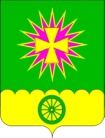 СОВЕТ НОВЕЛИЧКОВСКОГО СЕЛЬСКОГО ПОСЕЛЕНИЯДИНСКОГО РАЙОНАРЕШЕНИЕот 20.09.2018							                № 294-65/3станица НововеличковскаяО согласовании включения в список водных объектов, для ведения аквакультуры водный объектВ целях реализации постановления правительства российской федерации от 11 декабря 2014 года № 1183 «Об утверждении Правил определения границ водных объектов или их частей, участков континентального шельфа российской Федерации и участков исключительной экономической зоны, признаваемых рыбоводными участками», в соответствии с Федеральным Законом от 02 июля 2013 года № 148-ФЗ «Об аквакультуре (рыбоводстве) и внесении изменений в отдельные законодательные акты Российской Федерации» Совет Нововеличковского сельского поселения Динского района, р е ш и л:1. Включить в список водных объектов, для ведения аквакультуры водный объект - участок балки Найдорфская № 137 (ЗАО ПОНУРА/71 от 8 км до 9 км от устья балки в границах Нововеличковского сельского поселения Динского района) имеющий координаты:1. 45018҆17”СШ 38018҆17”ВД     2. 45018҆23”СШ 38053҆10”ВД3. 45018҆28”СШ 38053҆37”ВД     4. 45018҆18”СШ 38053҆52”ВД5. 45018҆13”СШ 38054҆09”ВД     6. 45018҆10”СШ 38054҆04”ВД7. 45018҆21”СШ 38053҆29”ВД     8. 45018҆16”СШ 38053҆11”ВДИ далее по береговой линии в начальную точку, площадь16.3га.2. Настоящее решение вступает в силу со дня его официального обнародования.Председатель Совета Нововеличковскогосельского поселения								В.А.ГаблаяГлава Нововеличковского сельского поселения								 Г.М.Кова